Trommel trifft KarussellRatingen, Juli 2016. Die EXPERT-TÜNKERS GmbH, Spezialist für die Entwicklung von Drehtischen und Fertigungsverfahren, hat eine neue „Dreh-Trommel-Einheit“ für die Automobilindustrie konstruiert.Bei dem flexiblen Vorrichtungssystem kommen gleich drei Drehtische von EXPERT-TÜNKERS zum Einsatz: ein Typ EDH 1370 als vertikale Drehachse und zwei EDH 960 für die Trommelachse.Als Besonderheit wurde bei dieser Trommelachse hier nicht wie üblich mit einer aktiven Antriebsseite und einer passiven Gegenseite operiert. Die Leistungsanforderungen und auch die kundenseitig geforderte hohe Präzision bei der Synchronisation – Gleichlauf von beiden Seiten – waren ausschlaggebend für das Konzept mit zwei Antrieben.Beide mit Servoantrieben ausgerüsteten Drehtische sind elektrisch synchronisiert. Eingesetzt wird die „Dreh-Trommel-Einheit“ unter anderem bei der flexiblen Fertigung von verschiedenen Baugruppen für ein Premiumfahrzeug eines namhaften deutschen OEMs.Bildmaterial: 	Trommel trifft Karussell.jpgTÜNKERS bietet für die 9 gängigsten Funktionen im Umfeld des Roboters einen industrietauglichen Baukasten mit robusten und wartungsfreien Bausteinen für eine effiziente Anlagetechnik. TÜNKERS ist ein Familienunternehmen, das sich aus dem Maschinenbau zum Global Player für Automationstechnik entwickelt hat. TÜNKERS erfindet, konstruiert, produziert und vertreibt alle Produkte selber. Das internationale Vertriebsnetz von TÜNKERS erstreckt sich mit Tochtergesellschaften weltweit über die wichtigsten Länder mit einem hohen Absatzpotenzial für Automationstechnik. Hierzu gehören u. a. die USA, Mexiko, Brasilien, China, das Vereinigte Königreich, Frankreich und Spanien.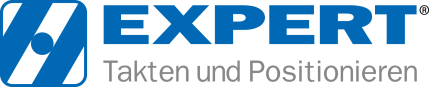 Ansprechpartner:Frank GiebenhainEXPERT-TÜNKERS GmbHTel.: +49 / (0) 6251 592-0E-Mail: fgiebenhain@expert-tuenkers.dewww.expert-tuenkers.de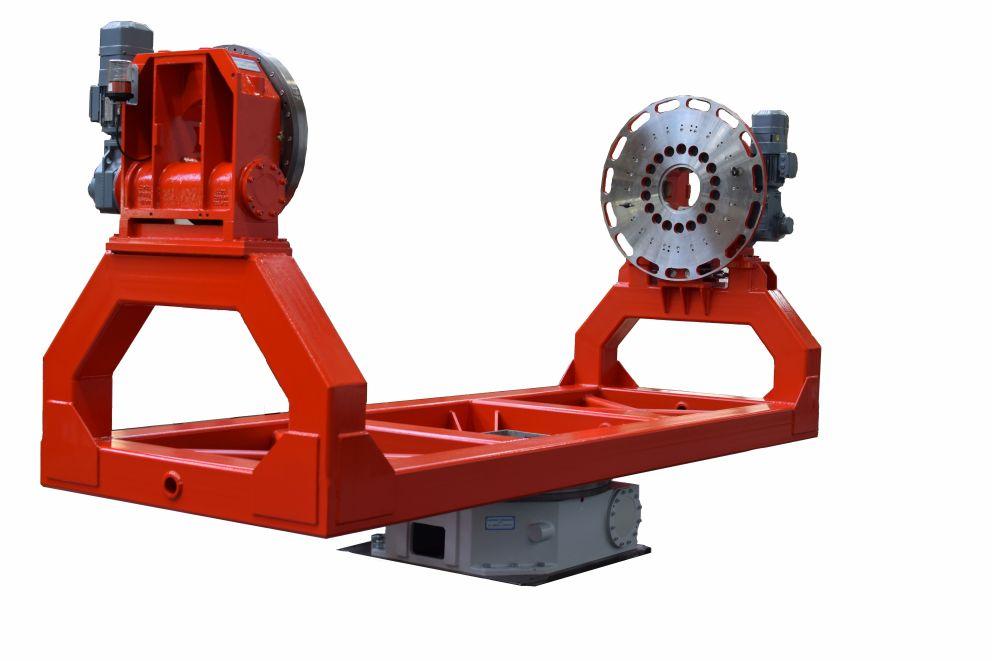 